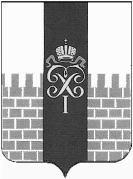 МЕСТНАЯ АДМИНИСТРАЦИЯ МУНИЦИПАЛЬНОГО ОБРАЗОВАНИЯ ГОРОД ПЕТЕРГОФ___________________________________________________________________________________ПОСТАНОВЛЕНИЕ «28» мая 2014 г.	                                                                                                № 80                                                   «Об утверждении муниципальной программы «Текущий ремонт тротуаров на улицах Константиновская, Михайловская, Никольская,  Царицынская в г. Петергофе», направленной на решение вопроса местного значения по текущему ремонту дорог, расположенных в пределах границ муниципального образования, в соответствии с перечнем дорог, утвержденным Правительством Санкт-Петербурга, на 2015 год»В соответствии с Бюджетным кодексом Российской Федерации, Законом Санкт-Петербурга от 21.11.2007 г. №538-110 «О формах, порядке и условиях предоставления межбюджетных трансфертов бюджетам внутригородских муниципальных образований Санкт-Петербурга из бюджета Санкт-Петербурга», Уставом муниципального образования город Петергоф, местная администрация муниципального образования город Петергоф		П О С Т А Н О В Л Я Е Т:Утвердить муниципальную программу «Текущий ремонт тротуаров на улицах Константиновская, Михайловская, Никольская, Царицынская в г. Петергофе»,  направленную на решение вопроса местного значения по текущему ремонту дорог, расположенных в пределах границ муниципального образования, в соответствии с перечнем дорог, утвержденным Правительством Санкт-Петербурга, на 2015 год» (далее Программа) согласно приложений №1,2 к настоящему Постановлению.Утвержденную Программу установленным порядком направить в Администрацию Петродворцового района Санкт-Петербурга для согласования.Утвержденную Программу установленным порядком представить в Комитет финансов Санкт-Петербурга для получения средств субсидии бюджету муниципальному образованию город Петергоф из бюджета Санкт-Петербурга на 2015 год.Постановление вступает в силу с момента обнародования.Контроль над  исполнением настоящего постановления  оставляю за собой.И.о. главы местной администрациимуниципального образования город Петергоф                              А.В. Шифман             Приложение  № 1к Постановлению МА МО город Петергоф от «28» мая 2014г.  №80 ПАСПОРТМУНИЦИПАЛЬНОЙ  ПРОГРАММЫПриложение № 2 к Постановлению МА МО город Петергоф  от «28» мая 2014 № 80                                                                                                                            УтвержденоИсполняющий обязанности                        главы местной администрации МО г. Петергоф                                               _______________А.В. Шифман                                                                  «___»_______________2014г.МУНИЦИПАЛЬНАЯ   ПРОГРАММА«Текущий ремонт тротуаров на улицах Константиновская, Михайловская, Никольская,  Царицынская в г. Петергофе», направленной на решение вопроса местного значения по текущему ремонту дорог, расположенных в пределах границ муниципального образования, в соответствии с перечнем дорог, утвержденным Правительством Санкт-Петербурга, на 2015 год»Характеристика текущего состояния с указанием основных проблем: 2. Цели программы:- приведение в надлежащий вид тротуаров дорог, расположенных в пределах границ муниципального образования г. Петергоф- улучшение внешнего облика территории муниципального образования г. Петергоф- снижение травматизма населения из-за выбоин и неровностей асфальтобетонного покрытия тротуаров- защита имущества граждан, в т.ч. велосипедов, инвалидных и детских  колясок  от поломок и повреждений - текущий ремонт асфальтобетонного покрытия тротуаров на улицах Константиновская, Михайловская, Никольская, Царицынская в объеме 9650 м2 с восстановлением после ремонта тротуаров  примыкающего газона в объеме 2440 м2.3. Задачи программы:- приведение в качественное состояние территории муниципального образования;- создание условий  пешеходам для безопасного движения4. Ожидаемые конечные результаты реализации муниципальной программы: Текущий ремонт асфальтобетонного покрытия тротуаров на улицах Константиновская, Михайловская, Никольская, Царицынская в объеме 9650 м2 с восстановлением примыкающего газона в объеме 2440 м2.5. Сроки реализации муниципальной программы:              - II-IV кварталы 2015 годаПеречень мероприятий муниципальной программы, ожидаемые конечные результаты реализации и необходимый объём финансирования: Приложение № 1: Локальная смета на выполнение работ по текущему ремонту тротуаров по адресам: ул. Константиновская, ул. Михайловская, ул. Никольская,  ул. Царицынская - на 4 (четырех) листах в 2 экз. Приложение №2:  Расчет стоимости осуществления технического надзора - на 1 (одном) листе.Приложение № 2УтверждаюИ.о. главы местной администрации_________________ А.В.Шифман«_____» _________ 2014г.Расчет стоимости осуществления технического надзораГлавный специалист ОГХ  МА МО г.Петергоф _____________   Аветисян А.А.Наименование муниципальной  программыТекущий ремонт тротуаров на улицах Константиновская, Михайловская, Никольская, Царицынская в г. ПетергофеНаименование вопроса местного значения,  к которому относится муниципальная программаТекущий ремонт дорог, расположенных в пределах границ муниципального образования, в соответствии с перечнем дорог, утвержденным Правительством Санкт-Петербурга,Наименование заказчика муниципальной программыМестная администрация Муниципального образования город ПетергофОтветственный исполнитель       муниципальнойпрограммы       Отдел городского хозяйства Местной администрации Муниципального образования город ПетергофЦель муниципальной программы- приведение в надлежащий вид тротуаров дорог, расположенных в пределах границ муниципального образования г. Петергоф- улучшение внешнего облика территории муниципального образования г. Петергоф- снижение травматизма населения из-за выбоин и неровностей асфальтобетонного покрытия тротуаров- защита имущества граждан, в т.ч. велосипедов, инвалидных и детских  колясок  от поломок и поврежденийОсновные задачи муниципальной программы- приведение в качественное состояние территории муниципального образования;- создание условий  пешеходам для безопасного передвижения Сроки и этапы реализации муниципальной программыII-IV кварталы 2015 годаОбъемы бюджетных ассигнований   муниципальной программы         9103,5 тыс. руб., в т.ч.- за счет средств субсидии местному бюджету из бюджета Санкт-Петербурга –   8095,9 тыс.руб.;- за счет собственных доходов и источников финансирования дефицита местного бюджета –  1007,6 тыс.руб. Ожидаемые конечные результаты реализации муниципальной программыТекущий ремонт асфальтобетонного покрытия тротуаров на улицах Константиновская, Михайловская, Никольская, Царицынская в объеме 9650 м2 с восстановлением примыкающего газона в объеме 2440 м2.№ п\пНаименование улицПротяженностьКатегория дорогиТротуар Тротуар ПримечаниеТребуемая площадь ремонта№ п\пНаименование улицметрыКатегория дорогиКласс тротуараОбщаяплощадь(кв.м.)Недостатки (кв.м.)Константиновская 743,6III24962Асфальтобетонное покрытие тротуара изношено частично. Наличие многочисленных трещин в покрытии. Отдельные участки имеют выбоины, отсутствует асфальтобетонное покрытие.3124Михайловская421,5III11809Асфальтобетонное покрытие тротуара изношено на всем протяжении. Наличие многочисленных трещин в покрытии.1809Никольская 533,0III13389Асфальтобетонное покрытие тротуара изношено на всем протяжении, имеются многочисленные выбоины. Местами отсутствует асфальтобетонное покрытие.3389Царицынская 223,8II21328Асфальтобетонное покрытие тротуара изношено  на всем протяжении. Имеются многочисленные трещины в покрытии.1328ИТОГО:114889650№п/пНаименование мероприятияОжидаемые конечные результатыОжидаемые конечные результатыСрок исполнения мероприятияНеобходимый объём финансирования(тыс.руб.)Необходимый объём финансирования(тыс.руб.)Необходимый объём финансирования(тыс.руб.)№п/пНаименование мероприятияЕдиница измеренияКол-воСрок исполнения мероприятияВсегоЗа счет субсидии местному бюджету из бюджета Санкт-ПетербургаЗа счет собственных доходов и источников финансирования дефицита местного бюджета1.Текущий ремонт тротуаров на улицах Константиновская, Михайловская, Никольская, Царицынская в г. Петергофекв.м.9650II-IV кварталы 2015 года8995,58095,9899,62.Осуществление технического надзора II-IV кварталы 2015 года108,00108,0ИТОГО:9103,58095,91007,6Наименование мероприятияОбщая сметная стоимость работ, руб.Начальная(максимальная)цена осуществления технического надзора  , руб.«Текущий ремонт тротуаров на улицах Константиновская, Михайловская, Никольская,  Царицынская в г. Петергофе» (1,2 % от общей сметной стоимости работ)8995445,02107945,34